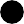 Šuvējas pakalpojumi vīriešu apģērbiemCena €	Cena € ar PastāvīgāBikses:Klienta kartiPar cita veida šūšanas korekciju iespējām konsultēties ar šuvēju.Korekcijas pakalpojums attiecas uz apģērbu, kas pirkts u/v „Stockmann“, Rīgā. Apģērba korekcija tiek veikta esošā izmēra ietvaros.Stockmann Pastāvīgajiem Klientiem, uzrādot klienta karti, bikšu un svārku saīsināšana vai pagarināšana ir bez maksas, pārējām šūšanas korekcijām 20% atlaide.Steidzamām korekcijām 1-3 stundu laikā apmaksa dubultā apmērā, tas jāsaskaņo ar šuvēju, atkarībā no esošā darba apjoma.*Atsevišķi jāveic piemaksa - 0.50€ par katru pogu.1. Uzvalka bikses bez lentītes - garuma saīsināšana6,000,002. Uzvalka bikses ar lentīti vai atloku - garuma saīsināšana7,500,003. Džinsa bikšu garuma saīsināšana7,500,004. Uzvalka bikšu iešūšana jostas vietā15,0012,005. Džinsa bikšu iešūšana jostas vietā18,0014,40Krekls:1. Krekla garumu saīsināšana10,008,002. Krekla piedurkņu saīsināšana12,009,60Žakete1. Žaketes bez šķēluma - iešūšana muguras vīlē10,008,002. Žaketes ar šķēlumu - iešūšana muguras vīlē15,0012,003. Žaketes - vienkārša modeļa piedurkņu saīsināšana20,0016,004. Žaketes - piedurknes ar pogām* /šķēlumu saīsināšana25,0020,005. Žaketes garuma saīsināšana20,00     16,00Mētelis, virsjaka. Korekcija tiek veikta pēc šuvējas ieskata, atkarībā no materiāla un fasona1. Mēteļa (bez oderes) - piedurkņu saīsināšana25,0020,002. Mēteļa (ar oderi) - piedurkņu saīsināšana30,0024,003. Mēteļa (bez šķēluma) - garuma saīsināšana30,0024,004. Mēteļa (ar šķēlumu) - garuma saīsināšana35,0028,00Trikotāžas t-krekls, trikotāžas kleita1. Trikotāžas t-krekla vai kleitas garuma saīsināšana10,008,002. Trikotāžas krekls vai kleitas piedurknes garuma saīsināšana10,008,00Halāti1. Halāta - garuma saīsināšana10,008,002. Halāta - piedurkņu garuma saīsināšana10,008,00